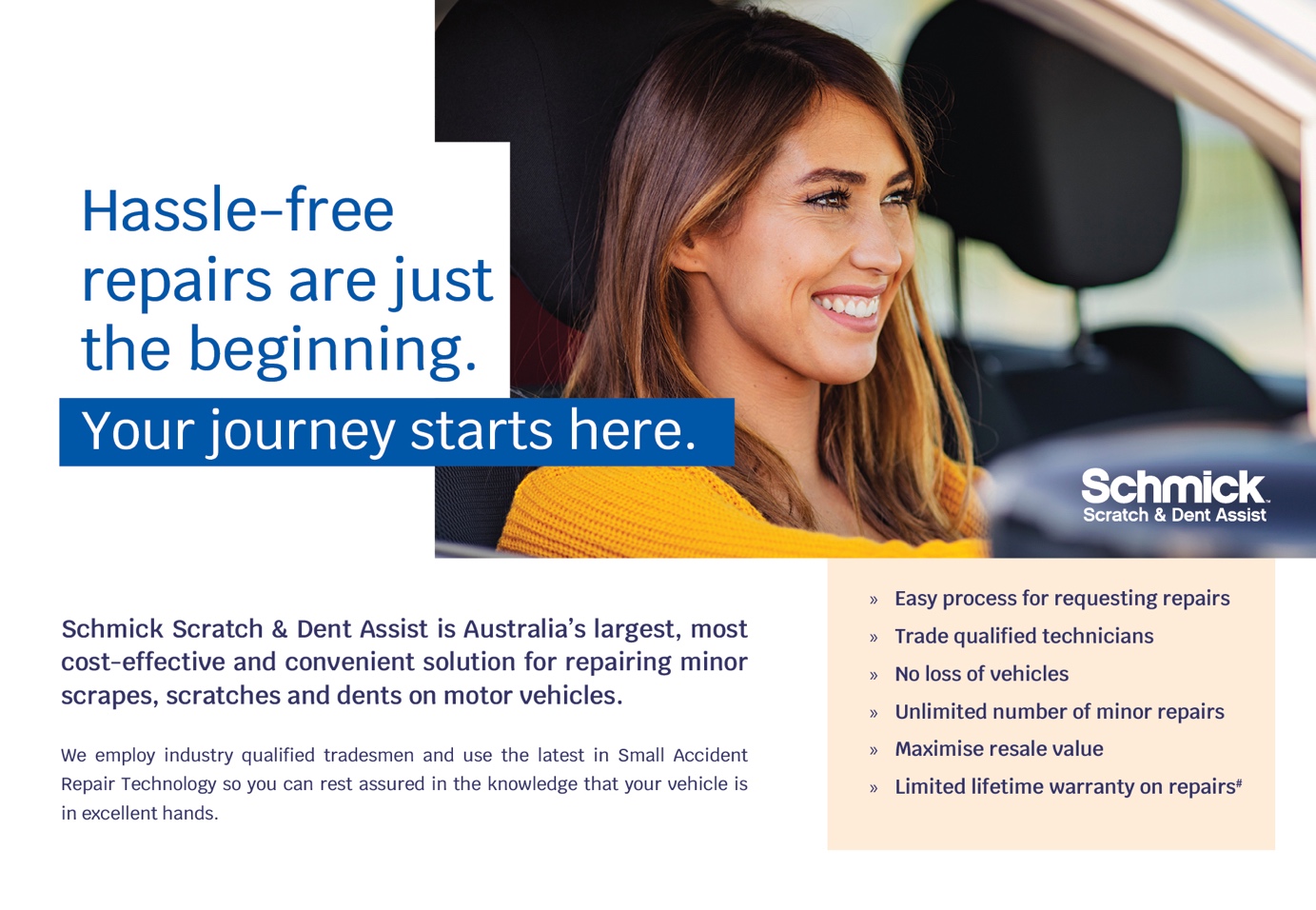 Hello [INSERT CUSTOMER FIRST NAME]Congratulations on the delivery of your new <VEHICLE NAME>!This email confirms that you have purchased a <amount of years> Schmick Membership. You will receive your official paperwork in the next <insert time frame>.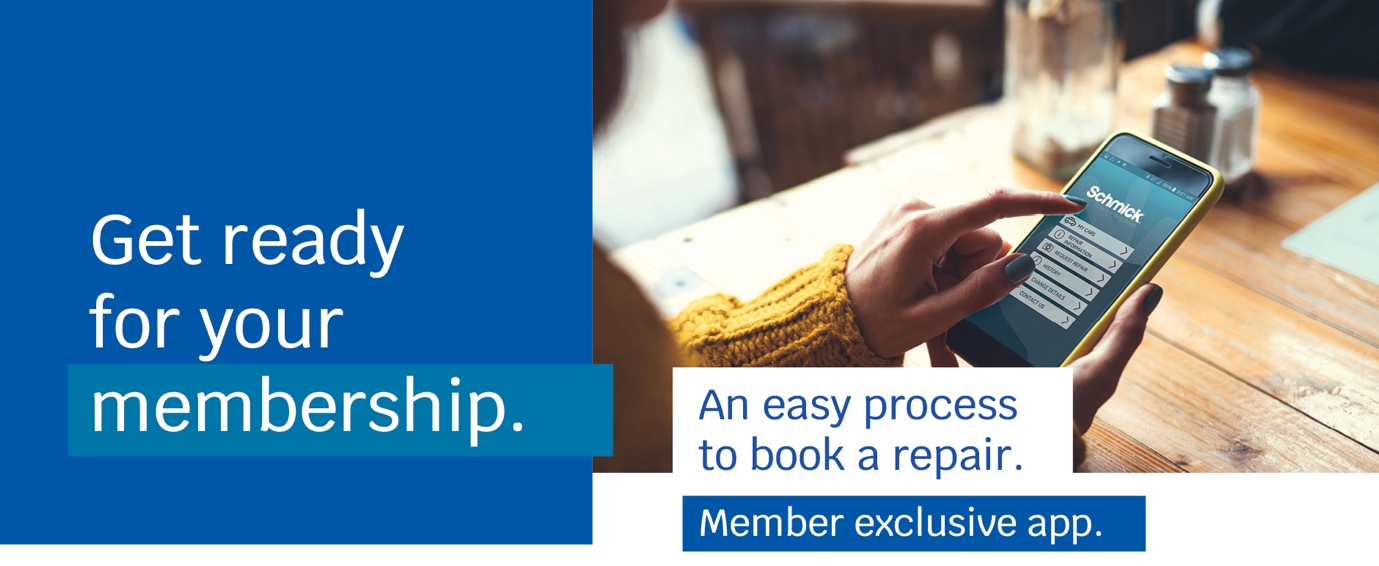 Hello [INSERT CUSTOMER FIRST NAME]Congratulations on the delivery of your new <VEHICLE NAME>!This email confirms that you have purchased a <amount of years> Schmick Membership. You will receive your official paperwork in the next <insert time frame>.Hello [INSERT CUSTOMER FIRST NAME]Congratulations on the delivery of your new <VEHICLE NAME>!This email confirms that you have purchased a <amount of years> Schmick Membership. You will receive your official paperwork in the next <insert time frame>.Get set up by downloading the Schmick app to your phone!Get set up by downloading the Schmick app to your phone!Get set up by downloading the Schmick app to your phone!Apple DownloadApple DownloadAndroid DownloadHere’s a reminder of just how easy the repair process is!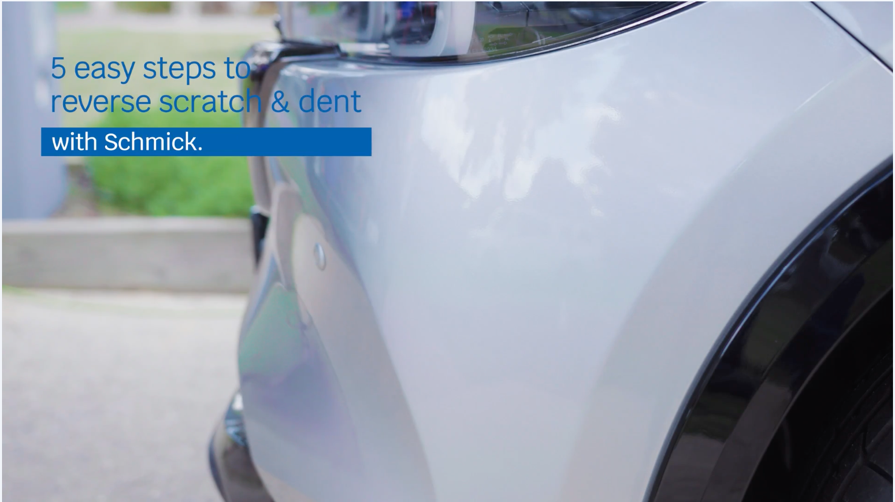 If you have any questions please feel free to respond to this email and I’ll do my best to assist.Kind regards<insert name><insert contact details>If you have any questions please feel free to respond to this email and I’ll do my best to assist.Kind regards<insert name><insert contact details>If you have any questions please feel free to respond to this email and I’ll do my best to assist.Kind regards<insert name><insert contact details>